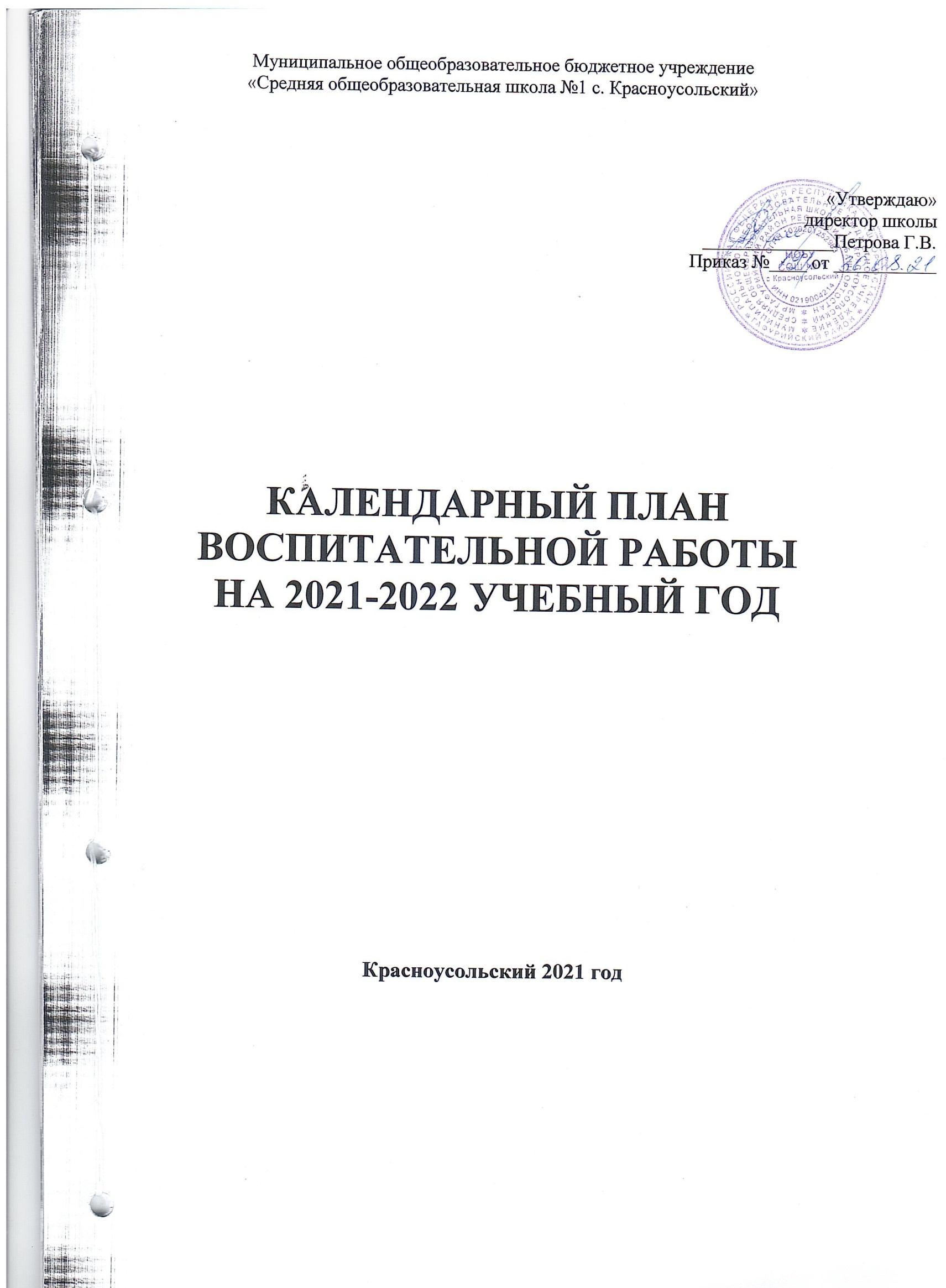 Начальноеобщееобразование(1-4классы)Основноеобщееобразование(5–9классы)Среднееобщееобразование(10--11классы)Модуль1.«Ключевыеобщешкольныедела»Модуль1.«Ключевыеобщешкольныедела»Модуль1.«Ключевыеобщешкольныедела»Модуль1.«Ключевыеобщешкольныедела»Модуль1.«Ключевыеобщешкольныедела»№п/пСодержаниедеятельности,мероприятияУчастникиСрокиОтветственные1.Торжественная линейка, посвящённая Дню знаний,единыйклассныйчас1-401.09.21г.Заместительдиректора по ВР,классныеруководители2.День солидарности в борьбе с терроризмом «МыпомнимБеслан»1-403.09.21г.Заместительдиректора по ВР,классныеруководители3.Всероссийский урок безопасности в рамкахМесячникагражданскойзащиты1-406.09.-17.09.21г.Классныеруководители4.День здоровья1-411.09.21Кл.руководители,учителя физкультуры5.Организационныеклассныеученическиесобрания«Правила внутреннего распорядка. Правилаповедениявшколе»1-420.09.-25.09.21г.Классныеруководители6.Деньпожилогочеловека.Акция «Клюдямсдобром!»1-427.09. -07.10.21г.Классныеруководители7.Праздничные мероприятия, посвящённые ДнюУчителя.1-405.10.21г.ЗаместительдиректорапоВР,классныеруководителя8.Торжественная линейка «Моя  Республика -Башкортостан»1-48.10.21Классныеруководители9.Праздник «Золотая осень». Конкурс поделок изприродногоматериала.1-412.10. -16.10.21г.Классныеруководители10.Деньнародногоединства1-404.11.21г.Зам. дир по нач.кл,руководителиМОначальныхклассов11.Уроктолерантности«Всемыразные,номывместе»1-416.11.21г.Классныеруководители13. Марафон  «Дорожная азбука»1-419.11.21г.Зам. дир по нач.кл.14.Урокздоровья1-422.11. -24.11.21г.Классныеруководители15.Смотр-конкурс классных уголков «Дом, в котороммы живём»1-418.11.-26.11.21г.Зам. дир по нач.кл,классныеруководители16.Уроки воинской славы, посвящённые «Дню героевОтечества»1-409.12.21г.Классныеруководители17.Классные часы «Все ребята знать должны основнойзаконстраны»,посвящённыеДнюКонституцииРФ3-410.12. -14.12.21г.Классныеруководители18.Дни науки и культуры (научно-практическаяконференция: защита проектов и исследовательскихработ)1-4декабрьЗам. дир по нач.кл,классныеруководители19.Новогодняяакция«Безопасныеканикулы»1-420.12. -25.12.21г.Ответственный поПДД20.Новогодниепраздники1-423.12. -28.12.21г.Зам. дир по нач.кл,Классные руководители21.Новогодние развлечения1-410.01. -14.01.22г.Классныеруководители22.Классные часы в рамках Недели безопасногоИнтернета1-4февральКлассныеруководители23. Торжественная линейка  «Яверювтебя,солдат!»1-4февральКлассныеруководители24.Эстафета «Наши мальчики сильны!»   2-4февральЗам. дир по нач.кл,Классные руководители25.Единый урок, посвящённый Дню ЗащитниковОтечества1-422.02.22г.Классныеруководители26.Праздничныйконцерт«Вэтотденьособенный»,посвящённый8Марта1-408.03.22г.Зам. дир по нач.кл,Классные руководители27.Библиотечные уроки, посвящённые Всероссийскойнеделедетскойкниги1-422.03.-30.03.22г.Зав. Библиотекой,классныеруководители28.Урокздоровья«Оценностипитания»1-407.04.22г.Классныеруководители29.Гагаринскийурок «Космосимы»1-409.04. -12.04.22г.Классныеруководители30.Беседыобэкологическойопасности1-415.04. -30.05.22г.Классныеруководители31.Конкурс рисунков «Безопасность, экология, природаимы»1-415.04. -30.04.22г.Классныеруководители32.Конкурс«Безопасноеколесо»420.04.22г.Ответственный поПДД33.Смотр инсценированной песни «Нам нужна однаПобеда»2-4майЗам. дир по нач.кл,Классные руководители34.Уроки мужества у памятных мест героев ВеликойОтечественнойвойны1-423.04. -08.05.22гКлассныеруководители35.Марафон «Тропа доверия»2-4майЗам. дир по нач.кл,Классные руководители36.Участие во Всероссийской акции «Бессмертныйполк»1-4майЗаместительдиректора по УВР,классныеруководители37.Праздник«Прощай,начальнаяшкола»4майЗам. дир по нач.кл,Классные руководители38.Торжественные линейки, посвящённые окончаниюучебногогода1-3майЗам. дир по нач.кл,Классные руководителиМодуль2.«Классноеруководство»Модуль2.«Классноеруководство»Модуль2.«Классноеруководство»Модуль2.«Классноеруководство»Модуль2.«Классноеруководство»1.Проведение классных часов по планам классныхруководителей1-4сентябрь-майКлассныеруководители2.Единый классный час, посвящённый празднику Деньзнаний1-401.09.21г.Классныеруководители3.Всероссийский урок безопасности в рамкахМесячникагражданскойзащиты1-406.09.-17.09.21г.Классныеруководители4.Составлениесоциальногопаспортакласса1-4сентябрьКлассныеруководители5.Изучение широты интересов и занятости в свободноеотзанятийвремя1-4сентябрьКлассныеруководители6.Заполнение базы данных по классу в системе ЭЖ1-4сентябрьКлассныеруководители7.Организационныеклассныеученическиесобрания«Правила внутреннего распорядка. Правилаповедениявгимназии»1-420.09.-25.09.21г.Классныеруководители8.Классные мероприятия, посвящённые Дню пожилогочеловека1-427.09.-04.10.21г.Классныеруководители9.Классные мероприятия,  посвященные Дню Республики1-404.10-12.10Классныеруководители10.Деньнародногоединства1-404.11.21г.Классныеруководители11.Единый урок, посвящённый Параду Памяти в г.Куйбышевв1941г.1-407.11.21г.Классныеруководители12.Проведение инструктажей перед осеннимиканикулами1-425.10.-29.09.21г.Классныеруководители13.Проведениемероприятийнаосеннихканикулах(организацияпоездок,экскурсий,походовит.д.)1-430.10.-08.11.21г.Классныеруководители14.Классныемероприятия,посвящённыеДнюматери1-420.11.-28.11.21г.Классныеруководители15.Классные часы «Все ребята знать должны основнойзаконстраны»,посвящённыеДнюКонституцииРФ3-410.12. -14.12.21г.Классныеруководители16.МастерскаяДедаМороза(подготовкак новомугоду:украшение классов, выпуск праздничных газет,подготовкапоздравленийит. д.)1-420.12.-30.12.21г.Классныеруководители17.Проведение профилактических бесед иинструктажейпередканикулами1-424.12.-28.12.21г.Классныеруководители18.Новогодние развлечения1-411.01.-17.01.22г.Классныеруководители19.Акция«Учисьбытьпешеходом»1-417.01.-28.01.22г.Классныеруководители20.Участиевмесячникевоенно-патриотическойработы«Я–патриотРоссии»1-401.02.-28.02.22г.Классныеруководители21.Акция«БезопасныйИнтернет»1-401.03.22г.Классныеруководители22.Подготовка и участие в празднике «ШирокаяМасленица»1-406.03.22г.Классныеруководители23.Беседыоправильномпитании1-414.03.-19.03.22г.Классныеруководители24.Классныемероприятия,посвящённыепразднику«8марта»1-401.03.-07.03.22г.Классныеруководители25.Акция«Сновосельем,птицы!»2-411.03.22г.Классныеруководители26.Уроки здоровья, посвящённые Всемирному Днюздоровья1-407.04.22г.Классныеруководители27.Гагаринскийурок «Космосимы»1-412.04.22г.Классныеруководители28.День земли. Акция «Школа –чистый, зелёныйдвор»1-422.04.22г.Классныеруководители29.Урокибезопасности«Этодолжензнатькаждый!»1-426.04.22г.Классныеруководители30.Проведение классных часов в рамках Дня защитыдетей.Проведение классных часов в рамках Дня защитыдетей.1-428.04.22г.Классныеруководители31.ОрганизацияипроведениетестированияпоПДДОрганизацияипроведениетестированияпоПДД1-411.04.-23.04.22г.Классныеруководители32.Участие в Международной акции «Читаем детям овойне»Участие в Международной акции «Читаем детям овойне»1-423.04.-08.05.22г.Классныеруководители33.Участие в праздничных мероприятиях, посвящённыхДню ПобедыУчастие в праздничных мероприятиях, посвящённыхДню Победы1-430.04.-06.05.22г.Классныеруководители34.Подготовкаипроведениепраздника«Прощай,начальнаяшкола!»Подготовкаипроведениепраздника«Прощай,начальнаяшкола!»426.05.22г.Классныеруководители35.Линейки,посвящённыеокончаниюучебногогодаЛинейки,посвящённыеокончаниюучебногогода1-323.05.-27.05.22г.Классныеруководители36.Проведение инструктажей перед летнимиканикулами«Безопасноелето»Проведение инструктажей перед летнимиканикулами«Безопасноелето»1-423.05.-27.05.22г.Классныеруководители37.ОрганизациялетнейзанятостиОрганизациялетнейзанятости1-4июнь-августКлассныеруководителиМодуль3.«Курсывнеурочнойдеятельности»Модуль3.«Курсывнеурочнойдеятельности»Модуль3.«Курсывнеурочнойдеятельности»Модуль3.«Курсывнеурочнойдеятельности»Модуль3.«Курсывнеурочнойдеятельности»Модуль3.«Курсывнеурочнойдеятельности»1.1.«Умники и умницы»1-4сентябрь-майРуководители занятий2.2.«Талантикум»1-4сентябрь-майРуководители занятий3.3.«Занимательная грамматика1сентябрь-майРуководителизанятий4.4.«Всезнайка»1-4сентябрь-майРуководителизанятий5.5.«Шахматы-школе»2-3сентябрь-майРуководителизанятий6.6.«Информатика вокруг нас»2-4сентябрь-майРуководителизанятий7.7.«Подвижные игры»4сентябрь-майРуководителизанятий8.8.«Игры разных народов»2сентябрь-майРуководителизанятий9.9.«Если хочешь быть здоров»2сентябрь-майРуководители занятий10.10.«Навстречу ГТО»3-4сентябрь-майРуководители занятий11.11.«В мире книг»2-4сентябрь-майРуководители занятий12.12.«Ритмопластика»Для обуч-ся с ОВЗсентябрь-майРуководители занятий13.13.«Основыпроектнойдеятельности»2-4сентябрь-майРуководители занятий14.14.Юные инспектора движения3-4сентябрь-майРуководители занятийМодуль 4.«Школьныйурок»Модуль 4.«Школьныйурок»Модуль 4.«Школьныйурок»Модуль 4.«Школьныйурок»Модуль 4.«Школьныйурок»Модуль 4.«Школьныйурок»1.Тематическийурок,посвящённыйДнюЗнанийТематическийурок,посвящённыйДнюЗнаний1-401.09.21г.Классныеруководители2.УрокбезопасностиУрокбезопасности1-415.09.21г.Классныеруководители3.НетрадиционныеурокипопредметамНетрадиционныеурокипопредметам1-4сентябрь-майКлассныеруководители4.УрокипоКалендарюзнаменательныхсобытийидат1-4сентябрь-майКлассныеруководители5.Интегрированныеурокипопропагандеиобучениюосновамздоровогопитания1-4сентябрь-майУчителя нач. классов6.ВсероссийскийурокбезопасностиобучающихсявсетиИнтернет1-420.09.21г.Классныеруководители7.Всероссийский«УрокЦифры».407.10.21г.Классныеруководители8.Урокнациональнойкультуры«Мыразные,номывместе»1-426.11.21г.Классныеруководители9.Урок памяти, посвящённый Дню неизвестногосолдата1-402.12.21г.Руководители МОучителейначальныхклассов10.Урокмужества,посвящённыйДнюГероевОтечества1-409.12.21г.Классныеруководители11.Урок в рамках акции «Я верю в тебя, солдат!»(написание поздравительных открыток ВетеранамВеликойОтечественнойвойныисолдатамвоинскихчастей)1-417.02.22г.Классныеруководители13.Урокправовойкультуры«Имеюправознать»1-414.03.22г.Классныеруководители14.Гагаринскийурок «КосмосиМы»1-412.04.22г.Классныеруководители15.Урокздоровья,посвящённыйВсемирномуДнюздоровья1-407.04.22г.Классныеруководители16.Урокпоокружающемумиру«Берегитенашуприроду»1-4апрельКлассныеруководители17.Единыйурокбезопасностижизнедеятельности1-430.04.22г.Классныеруководители18.Урокивнеклассногочтения «Читаемдетямовойне»1-4майКлассныеруководители,библиотекариМодуль5.«Самоуправление»Модуль5.«Самоуправление»Модуль5.«Самоуправление»Модуль5.«Самоуправление»Модуль5.«Самоуправление»1.Выборыоргановклассногосамоуправления2-4сентябрьКлассныеруководители2.Назначениепорученийвклассах1октябрьКлассныеруководители3.Организация работы по созданию детского самоуправления1-4октябрьклассныеруководители4.Работавсоответствииплану1-4сентябрь-майРуководитель,классныеруководителиМодуль6.«Детскиеобщественныеобъединения»Модуль6.«Детскиеобщественныеобъединения»Модуль6.«Детскиеобщественныеобъединения»Модуль6.«Детскиеобщественныеобъединения»Модуль6.«Детскиеобщественныеобъединения»1.Участиевпроектахиакциях  ЦДТ1-4сентябрь-май Преподаватели ЦДТ,классныеруководители2.РаботапоплануЮИДД1-4сентябрь-майРуководительЮИДД, классныеруководители3.Участиевпроектахразличногоуровня(конкурсах,играх,программахит.д.)1-4сентябрь-майРуководитель,классныеруководителиМодуль 7.«Экскурсии, экспедиции,походы»Модуль 7.«Экскурсии, экспедиции,походы»Модуль 7.«Экскурсии, экспедиции,походы»Модуль 7.«Экскурсии, экспедиции,походы»Модуль 7.«Экскурсии, экспедиции,походы»1Тематическиеэкскурсиипопредметам1-4сентябрь-майКлассныеруководители2Экскурсиивкраеведческиймузей1-4сентябрь-майКлассныеруководители3Экскурсиипоисторическимипамятнымместамсела1-4сентябрь-майКлассныеруководители4Организацияэкскурсийвпожарнуючасть1-4сентябрь-майКлассныеруководители5Виртуальнаяэкскурсиявпланетарий1-4сентябрь-майКлассныеруководители6Совместнаяработастуристическимифирмами(подоговору)1-4сентябрь-майКлассныеруководители7.Организация походов на выставки, театральныепостановки,библиотеки,эстетическийцентр,развлекательныеЦентры Республики1-4сентябрь-майКлассныеруководителиМодуль8.«Профориентация»Модуль8.«Профориентация»Модуль8.«Профориентация»Модуль8.«Профориентация»Модуль8.«Профориентация»1.Классныйчас«Известныелюдинашегосела»1-4октябрьКлассныеруководители2.УчастиевНеделетрудаипрофориентации«Семьшаговвпрофессию»1-4октябрьКлассныеруководители3.Видеоролики«Профессиинашихродителей»1-4ноябрьКлассныеруководители4.Беседа«Моиувлеченияи интересы»1-4сентябрьКлассныеруководители5.Классныйчас«Человеквсемье»1-4декабрьКлассныеруководители6.Праздник«Моямамалучшевсех»1-4мартКлассныеруководители7.Проведениетематическихклассныхчасовпопрофориентации1-4сентябрь-майКлассныеруководителиМодуль 9.«Школьныемедиа»Модуль 9.«Школьныемедиа»Модуль 9.«Школьныемедиа»Модуль 9.«Школьныемедиа»Модуль 9.«Школьныемедиа»1.Участиевсозданииинаполненииинформациидлясайташколы1-4сентябрь-майКлассныеруководители2.Вовлечениеобучающихсяв оформление стенгазет1-4сентябрь-майКлассныеруководители3.Участиевсъёмкахинформационныхипраздничныхроликов1-4сентябрь-майКлассныеруководителиМодуль10.«Организацияпредметно-эстетическойсреды»Модуль10.«Организацияпредметно-эстетическойсреды»Модуль10.«Организацияпредметно-эстетическойсреды»Модуль10.«Организацияпредметно-эстетическойсреды»Модуль10.«Организацияпредметно-эстетическойсреды»1.Выставкарисунков,фотографий,творческихработ,посвящённыхсобытияипамятнымдатам1-4сентябрь-майКлассныеруководители2.Оформлениеклассныхуголков1-4сентябрьКлассныеруководителиМодуль11.«Работасродителями»Модуль11.«Работасродителями»Модуль11.«Работасродителями»Модуль11.«Работасродителями»Модуль11.«Работасродителями»1.Общешкольноеродительскоесобрание1-4сентябрьЗам.директорапоВР2.Родительскиесобранияпопараллелям1-4ноябрь,март,майКлассныеруководители3.Тематическиеклассныесобрания1-4сентябрьКлассныеруководители4.Соревнования «Мама, папа, я –  спортивнаясемья»1-4январьРуководительПДД5.Участие в проекте «Родители –за безопасноедетство!»1-4сентябрь-майЗам. директора понач.кл6.Педагогическоепросвещениеродителейповопросамобученияивоспитаниядетей1-4сентябрь-майЗам. директора понач.кл., социальныйпедагог, педагог –психолог,классныеруководители7.Информационное оповещение родителей через сайтшколы,ВК, социальные сети1-4сентябрь-майЗам. директора поУВР, социальныйпедагог, педагоги –психологи,классныеруководители8.Индивидуальныеконсультации1-4сентябрь-майПсихолог,классныеруководители9.Работа Совета профилактики с детьми группы риска,состоящими на разных видах учёта,неблагополучными семьями по вопросам воспитанияиобучениядетей1-4сентябрь-майсоциальный педагог,педагог –психолог,классныеруководители10.Участиеродителейвклассныхиобщешкольныхмероприятиях1-4сентябрь-майКлассныеруководители11.Участиевконфликтнойкомиссиипоурегулированию споров между участникамиобразовательныхотношений1-4сентябрь-майЗам. директора поУВР,ВР12.Участиевмероприятияхслужбымедиации1-4сентябрь-майЗам.директорапоУВР,ВРМодуль1.«Ключевыеобщешкольныедела»Модуль1.«Ключевыеобщешкольныедела»Модуль1.«Ключевыеобщешкольныедела»Модуль1.«Ключевыеобщешкольныедела»Модуль1.«Ключевыеобщешкольныедела»№п/пСодержаниедеятельности,мероприятияУчастникиСрокиОтветственные1.Торжественная линейка, посвящённая Дню знаний,единыйклассныйчас «ОБЖ»5-901.09.21г.Заместительдиректора по ВР,классныеруководители2.День солидарности в борьбе с терроризмом «МыпомнимБеслан»5-903.09.21г.Заместительдиректора по ВР,классныеруководители3.Всероссийский урок безопасности в рамкахМесячникагражданскойзащиты5-906.09.-17.09.21г.Педагог-организатор ОБЖ,Классныеруководители4.Деньпамяти«Воимяжизни»,посвящённыйпамятижертвблокадыЛенинграда5-908.09.21г.Классныеруководители5.Организационныеклассныечасов«Правила внутреннего распорядка. Правилаповедениявшколе»5-920.09.-25.09.21г.Классныеруководители6.Акция «Внимание, дети!» (безопасное поведение надорогах)5-9сентябрьЗаместительдиректора по УВР,Педагог-организатор ОБЖ, классные руководители7.День здоровья. Акция «Мы со спортом на ты»5-927.09. -07.10.21г.Заместительдиректора по ВР,классныеруководителя8.Праздничныйконцерт,посвящённыйДнюУчителя.5-905.10.21г.Заместительдиректора по ВР,классныеруководителя9.Деньдублёра5-905.10.21г.ЗаместительдиректорапоВР10.Классныечасы«Террористическиеакты.Экстремизм.Ихпоследствия»5-918.10.21г.Классныеруководители11.Акция «День народного единства» (проведениеклассных часов, выставки рисунков, конкурс стихов,песен)5-904.11.21г.Заместительдиректора по ВР,классныеруководители12.Уроктолерантности«Всемыразные,номывместе»5-916.11.21г.Классныеруководители13.Смотр-конкурс классных уголков «Дом, в котором мы живём»5-918.11.-26.11.21г.Заместительдиректора по ВР,классныеруководители14.Урок здоровья «Всё о гриппе, ОРВИ, ОРЗ икоронавирусной инфекции. Меры безопасности.Вакцинация».5-922.11. -24.11.21г.Классныеруководители15.Уроки воинской славы, посвящённые «Дню героевОтечества»5-909.12.21г.Классныеруководители16.Декадник по борьбе со СПИДом (классные часы,профилактическиебеседы,лекции,диспуты,игры,видеоролики)5-901.12.-10.12.21г.Классныеруководители17.Неделяправовойкультуры5-906.12.-11.12.21г.Учителя обществознания,классныеруководители18.Новогодняяакция«Безопасныеканикулы»5-920.12. -25.12.21г.Педагог-организатор ОБЖ19.Новогодниепраздники5-923.12. -28.12.21г.Заместительдиректора по ВР,классныеруководители20.Классные часы в рамках Недели безопасногоИнтернета5-901.02.-05.02.21г.Классныеруководители21.Акция «Яверювтебя,солдат!»5-907.02.-18.02.21г.Классныеруководители22.Единый урок, посвящённый Дню ЗащитниковОтечества5-922.02.22г.Классныеруководители23.Праздничныйконцерт«Вэтотденьособенный»,посвящённый8Марта5-908.03.22г.Заместительдиректора по ВР,педагогидополнительногообразования24.Библиотечные уроки, посвящённые Всероссийскойнеделедетскойюношескойкниге5-922.03.-30.03.22г.Зав.Библиотекой,классныеруководители25.Урокздоровья«Оценностипитания»5-907.04.22г.Классныеруководители26.Беседы «Ценности, объединяющие мир» (отерроризме, экстремизме, расовой дискриминации,межнациональныхотношениях)6-911.04.-20.04.21г.Классныеруководители27.Гагаринскийурок «Космосимы»5-909.04. -12.04.22г.Классныеруководители28.Беседы в рамках месячника от экологическойопасности«Безопасность,экология,природаимы»5-915.04. -30.05.22г.Классныеруководители29.Классные часы о молодёжныхсубъкультурах «Моитакиеразные друзья»7-918.04. -30.04.22г.Классныеруководители30.ТестированиеназнаниеПДД5-9майПедагог-организатор ОБЖ31.Смотр инсценированной песни «Нам нужна однаПобеда»5, 6, 7майЗаместительдиректора по ВР,классныеруководители32.Смотр строя и песни «Памяти павших будьтедостойны»8майЗаместительдиректорапоВР,классныеруководители33.Уроки мужества у памятных мест героев ВеликойОтечественнойвойны5-923.04. -08.05.22гКлассныеруководители34.Акция «Никтонезабыт,ничтонезабыто»6-9Заместительдиректора по ВР,классныеруководители35.Участие во Всероссийской акции «Бессмертныйполк»5-9майЗаместительдиректора по УВР,классныеруководители36.Торжественная линейка, посвящённая последнемузвонкудлявыпускников9майЗаместительдиректора по ВР,классныеруководителиМодуль2.«Классноеруководство»Модуль2.«Классноеруководство»Модуль2.«Классноеруководство»Модуль2.«Классноеруководство»Модуль2.«Классноеруководство»1.Проведение классных часов по планам классныхруководителей5-9сентябрь-майКлассныеруководители2.Единый классный час, посвящённый празднику Деньзнаний5-901.09.21г.Классныеруководители3.Всероссийский урок безопасности в рамкахМесячникагражданскойзащиты5-906.09.-17.09.21г.Классныеруководители4.Составлениесоциальногопаспортакласса5-9сентябрьКлассныеруководители5.Изучение широты интересов и занятости в свободноеотзанятийвремя5-9сентябрьКлассныеруководители6.Организационныеклассныеученическиесобрания«Правила внутреннего распорядка. Правилаповедениявшколе»5-920.09.-25.09.21г.Классныеруководители7.Классные мероприятия, посвящённые Дню пожилогочеловека5-927.09.-04.10.21г.Классныеруководители8.Посвящениевпятиклассники519.10.21г.Заместительдиректора по ВР,классныеруководители9.Деньнародногоединства5-904.11.21г.Классныеруководители10.Проведение инструктажей перед осеннимиканикулами5-925.10.-29.09.21г.Классныеруководители11.Проведениемероприятийнаосеннихканикулах(организацияпоездок,экскурсий,походовит.д.)5-930.10.-08.11.21г.Классныеруководители14.Классныемероприятия,посвящённыеДнюматери5-920.11.-28.11.21г.Классныеруководители15.Классные часы «Все ребята знать должны основнойзаконстраны»,посвящённыеДнюКонституцииРФ5-910.12. -14.12.21г.Классныеруководители16.МастерскаяДедаМороза(подготовкак новомугоду:украшение классов, выпуск праздничных газет,подготовкапоздравленийит. д.)5-920.12.-30.12.21г.Классныеруководители17.Проведение профилактических бесед иинструктажейпередканикулами5-924.12.-28.12.21г.Классныеруководители18.Акция«Учисьбытьпешеходом»5-917.01.-28.01.22г.Классныеруководители19.Участиевмесячникевоенно-патриотическойработы«Я–патриотРоссии»5-901.02.-28.02.22г.Классныеруководители20.Акция«БезопасныйИнтернет»5-901.03.22г.Классныеруководители21.Беседы«Оправильномпитании»5-914.03.-19.03.22г.Классныеруководители22.Классныемероприятия,посвящённыепразднику«8марта»5-901.03.-07.03.22г.Классныеруководители23.Акция«Экология.Безопасность.Жизнь»5-911.03.22г.Классныеруководители24.Уроки здоровья, посвящённые Всемирному Днюздоровья5-907.04.22г.Классныеруководители29.Гагаринскийурок «Космосимы»5-912.04.22г.Классныеруководители30.Урокибезопасности«Этодолжензнатькаждый!»5-926.04.22г.Классныеруководители31.Проведение классных часов в рамках Дня защитыдетей.5-928.04.22г.Классныеруководители32.ОрганизацияипроведениетестированияпоПДД711.04.-23.04.22г.Классныеруководители33.Участие в Международной акции «Читаем книги овойне»5-923.04.-08.05.22г.Классныеруководители34.Участие в праздничных мероприятиях, посвящённыхДню Победы5-930.04.-06.05.22г.Классныеруководители35.Проведение инструктажей перед летнимиканикулами«Безопасноелето»5-923.05.-27.05.22г.Классныеруководители36.Организациялетнейзанятости5-9Июнь-августКлассныеруководителиМодуль3.«Курсывнеурочнойдеятельности»Модуль3.«Курсывнеурочнойдеятельности»Модуль3.«Курсывнеурочнойдеятельности»Модуль3.«Курсывнеурочнойдеятельности»Модуль3.«Курсывнеурочнойдеятельности»1.«Спортивно-оздоровительное»5-9сентябрь-майРуководительзанятий Классныеруководители2.«Духовно-нравственное»5-9сентябрь-майРуководительзанятий Классныеруководители3.«Социальное»5-9сентябрь-майРуководительзанятий Классныеруководители4.«Обще-интеллектуально»5-9сентябрь-майРуководительзанятий Классныеруководители5.«Общекультурное»5-9сентябрь-майРуководительзанятий КлассныеруководителиМодуль 4.«Школьныйурок»Модуль 4.«Школьныйурок»Модуль 4.«Школьныйурок»Модуль 4.«Школьныйурок»Модуль 4.«Школьныйурок»1.Тематическийурок,посвящённыйДнюЗнаний5-901.09.21г.Классныеруководители2.Урокбезопасности5-915.09.21г.Классныеруководители3.Нетрадиционныеурокипопредметам5-9Сентябрь-майУчителя-предметники4.УрокипоКалендарюзнаменательныхсобытийидат5-9Сентябрь-майКлассныеруководители5.Интегрированныеурокипопропагандеиобучениюосновамздоровогопитания5-9Сентябрь-майКлассныеруководители6.ВсероссийскийурокбезопасностиобучающихсявсетиИнтернет5-920.09.21г.Классныеруководители7.Всероссийский«УрокЦифры».5-907.10.21г.Классныеруководители8.Всероссийскийурок«Экологияиэнергосбережение»5-916.10.21г.Классныеруководители9.Урок памяти, посвящённый Дню неизвестногосолдата5-902.12.21г.Руководители МОучителейначальныхклассов10.Урокмужества,посвящённыйДнюГероевОтечества5-909.12.21г.Классныеруководители11.Урокправовойкультуры«Имеюправознать»5-914.03.22г.Классныеруководители12.Гагаринскийурок «КосмосиМы»5-912.04.22г.Классныеруководители13.Урокздоровья,посвящённыйВсемирномуДнюздоровья5-907.04.22г.Классныеруководители14.Единый урок«Берегитенашуприроду»5-9апрельКлассныеруководители15.Единыйурокбезопасностижизнедеятельности5-930.04.22г.Классныеруководители16.Урокиполитературе«Читаемкнигиовойне»5-9майКлассныеруководители,библиотекари17.Открытыеурокипоосновамбезопасности7-923.05.22г.ПреподавательОБЖМодуль5.«Самоуправление»Модуль5.«Самоуправление»Модуль5.«Самоуправление»Модуль5.«Самоуправление»Модуль5.«Самоуправление»1.Выборыоргановклассногосамоуправления5-9сентябрьКлассныеруководители2.Назначениепорученийвклассныхколлективах5-9октябрьКлассныеруководители3.Формирование и организация работы Советаобучающихся.5-9октябрьЗам. директора поВР,классныеруководители4.ЕжемесячныезаседанияСоветаобучающихся5-9сентябрь-майЗам.директорапоВР5.Работавклассныхколлективахвсоответствиипланов.5-9сентябрь-майКлассныеруководители6.Отчётывклассныхколлективахопроделаннойработе5-9сентябрь-майКлассныеруководители7.ОтчётычленовСоветаобучающихсяопроделаннойработеназаседаниях5-9сентябрь-майКлассныеруководители8.Участиевобщешкольныхмероприятиях5-9сентябрь-майКлассныеруководители9.Участиевмероприятияхразногоуровняиразличнойнаправленности5-9сентябрь-майКлассныеруководителиМодуль6.«Детскиеобщественныеобъединения»Модуль6.«Детскиеобщественныеобъединения»Модуль6.«Детскиеобщественныеобъединения»Модуль6.«Детскиеобщественныеобъединения»Модуль6.«Детскиеобщественныеобъединения»1.Участие в проектах и акциях РДШ (по плану работыРДШ)5-9сентябрь-майКлассныеруководители2.РаботапоплануЮИД5-9сентябрь-майРуководительЮИД,классныеруководители3.Работа отряда «Волонтеры Победы»5-9Сентябрь-декабрьРуководителькадетскогокурсаМодуль 7.«Экскурсии, экспедиции,походы»Модуль 7.«Экскурсии, экспедиции,походы»Модуль 7.«Экскурсии, экспедиции,походы»Модуль 7.«Экскурсии, экспедиции,походы»Модуль 7.«Экскурсии, экспедиции,походы»1.Тематическиеэкскурсиипопредметам5-9сентябрь-майКлассныеруководители2.Экскурсиивкраеведческиймузей села5-9сентябрь-майКлассныеруководители3.ОрганизацияэкскурсийвпожарнуючастьГафурийского района5-8сентябрь-майКлассныеруководители4.Совместнаяработастуристическимифирмами(подоговору)5-9сентябрь-майКлассныеруководители5.Организация походов на выставки, театральныепостановки,библиотеки.5-9сентябрь-майКлассныеруководители6.Организация экскурсии в Тора тау5-9сентябрь-октябрьКлассныеруководителиМодуль8.«Профориентация»Модуль8.«Профориентация»Модуль8.«Профориентация»Модуль8.«Профориентация»Модуль8.«Профориентация»1.Классныйчас«Известныелюдинашегосела»5-9октябрьКлассныеруководители2.УчастиевНеделетрудаипрофориентации«Семшаговвпрофессию»5-9октябрьКлассныеруководители3.Видеоролики«Профессиинашихродителей»5-9ноябрьКлассныеруководители4.Беседа«Моиувлеченияи интересы»5-9сентябрьКлассныеруководители5.Классныйчас«Человеквсемье»5-9декабрьКлассныеруководители6.Праздник«Моямамалучшевсех»5-9мартКлассные руководители7.Проведениетематическихклассных часовпопрофориентации5-9сентябрь-майКлассныеруководителиМодуль 9.«Школьныемедиа»Модуль 9.«Школьныемедиа»Модуль 9.«Школьныемедиа»Модуль 9.«Школьныемедиа»Модуль 9.«Школьныемедиа»1.Участие в создании и наполнении информации длясайташколы5-9сентябрь-майЗам директора по ВР2.ВовлечениеобучающихсянастраницыВК5-9сентябрь-майЗам директора по ВР3.Участиевсъёмкахинформационныхипраздничныхроликов5-9сентябрь-майЗам директора по ВР4.Монтажисборкавидеороликов5-9сентябрь-майЗам директора по ВР5.Организационная работа школьного телевидения «1schoolTV»5-9сентябрь-декабрьЗам директора по ВРМодуль10.«Организацияпредметно-эстетическойсреды»Модуль10.«Организацияпредметно-эстетическойсреды»Модуль10.«Организацияпредметно-эстетическойсреды»Модуль10.«Организацияпредметно-эстетическойсреды»Модуль10.«Организацияпредметно-эстетическойсреды»1.Выставкарисунков,фотографий,творческихработ,посвящённыхсобытияипамятнымдатам5-9сентябрь-майКлассныеруководители2.Оформлениеклассныхуголков5-9сентябрьКлассныеруководители3.Участиеволонтеров поблагоустройствушколы5-9сентябрь-майКлассныеруководители4.Оформлениешколыкпраздничнымдатамизначимым событиям (оформление кабинетов, оконшколы)5-9сентябрь-майКлассныеруководителиМодуль11.«Работасродителями»Модуль11.«Работасродителями»Модуль11.«Работасродителями»Модуль11.«Работасродителями»Модуль11.«Работасродителями»1.Общешкольноеродительскоесобрание5-9сентябрьЗам.директорапоВР2.Родительскиесобранияпоклассам5-9ноябрь,март,майКлассныеруководители3.Тематическиеклассныесобрания5-9сентябрьКлассныеруководители4.Соревнования «Мама,папа,я–спортивнаясемья»5-9ноябрьМОфизическойкультуры5.Участие в проекте «Родители –за безопасноедетство!»5-9сентябрь-майЗам. директора поВР6.Педагогическоепросвещениеродителейповопросамобученияивоспитаниядетей5-9сентябрь-майЗам. директора поУВР, социальныйпедагог, педагоги –психологи,классныеруководители7.Информационное оповещение родителей через сайтшколы,ВК, социальные сети5-9сентябрь-майЗам. директора поУВР, социальныйпедагог,педагоги–психологи, классныеруководители8.Индивидуальныеконсультации5-9сентябрь-майЗам. директора поУВР,ВР,социальный педагог,педагоги–психологи, классныеруководители9.Работа Совета профилактики с детьми группы риска,состоящими на разных видах учёта,неблагополучными семьями по вопросам воспитанияиобучениядетей5-9сентябрь-майЗам. директора поУВР,ВР,социальный педагог,педагог –психолог,классныеруководители10.Участиеродителейвклассныхиобщешкольныхмероприятиях5-9сентябрь-майКлассныеруководители11.Участиевконфликтнойкомиссиипоурегулированию споров между участникамиобразовательныхотношений5-9сентябрь-майЗам. директора поУВР,ВР,социальный педагог,педагог –психолог,классныеруководители12.Районный конкурс «Новогодние семейные игры»5-9январьКлассныеруководители13.РаботаСоветародителей(поплану)5-9сентябрь-майЗам. директора поВРМодуль1.«Ключевыеобщешкольныедела»Модуль1.«Ключевыеобщешкольныедела»Модуль1.«Ключевыеобщешкольныедела»Модуль1.«Ключевыеобщешкольныедела»Модуль1.«Ключевыеобщешкольныедела»№п/пСодержаниедеятельности,мероприятияУчастникиСрокиОтветственные1.Торжественная линейка, посвящённая Дню знаний,единыйклассныйчас10-1101.09.21г.Заместительдиректора по ВР,классныеруководители2.День солидарности в борьбе с терроризмом «МыпомнимБеслан»10-1103.09.21г.Заместительдиректора по ВР,классныеруководители3.Всероссийский урок безопасности в рамкахМесячникагражданскойзащиты10-1106.09.-17.09.21г.Классныеруководители4.Деньпамяти«Воимяжизни»,посвящённыйпамятижертвблокадыЛенинграда10-1108.09.21г.Классныеруководители5.Организационныеклассныеученическиесобрания«Правила внутреннего распорядка. Правилаповедениявгимназии»10-1120.09.-25.09.21г.Классныеруководители6.Акция «Внимание, дети!» (безопасное поведение надорогах)10-11сентябрьЗаместительдиректора по УВР,ответственный поПДД7.День пожилого человека. Акция «К людям сдобром!»10-1127.09. -07.10.21г.Заместительдиректора по ВР,классныеруководителя8.Праздничныйконцерт,посвящённыйДнюУчителя.10-1105.10.21г.Заместительдиректора по ВР,классныеруководителя9.Деньдублёра10-1105.10.21г.ЗаместительдиректорапоВР10.Классныечасы«Террористическиеакты.Экстремизм.Ихпоследствия»10-1118.10.21г.Классныеруководители11.Акция «День народного единства» (проведениеклассных часов, бесед, выставки плакатов, конкурсы,соревнования)10-1104.11.21г.Заместительдиректора по ВР,классныеруководители12.Уроктолерантности«Всемыразные,номывместе»10-1116.11.21г.Классныеруководители11.Акция«Дорожнаяазбука»,посвящённаяпамятижертвдорожно-транспортных происшествий10-1119.11.21г.ОтветственныйпоПДД12.Урок здоровья «Всё о гриппе, ОРВИ, ОРЗ икоронавирусной инфекции. Меры безопасности.Вакцинация».10-1122.11. -24.11.21г.Классныеруководители13.Уроки воинской славы, посвящённые «Дню героевОтечества»10-1109.12.21г.Классныеруководители14.Декадник по борьбе со СПИДом (классные часы,профилактическиебеседы,лекции,диспуты,игры,видеоролики)10-1101.12.-10.12.21г.Классныеруководители15.Классныечасы«Основнойзаконстраны»,посвящённыеДнюКонституцииРФ10-1110.12. -14.12.21г.Классныеруководители16.Неделяправовойкультуры10-1106.12.-11.12.21г.Кафедраобщественных наук,классныеруководители17.Новогодняяакция«Безопасныеканикулы»10-1120.12. -25.12.21г.Ответственный поПДД18.Новогодниепраздники10-1123.12. -28.12.21г.Заместительдиректора по ВР,классныеруководители19.Классные часы в рамках Недели безопасногоИнтернета10-1101.02.-05.02.21г.Классныеруководители20.Акция «Яверювтебя,солдат!»10-1107.02.-18.02.21г.Классныеруководители21.Единый урок, посвящённый Дню ЗащитниковОтечества10-1122.02.22г.Классныеруководители22.Праздничныйконцерт«Вэтотденьособенный»,посвящённый8Марта10-1108.03.22г.Заместительдиректора по ВР,педагогидополнительногообразования23.Урокздоровья«Оценностипитания»10-1107.04.22г.Классныеруководители24.Беседы «Ценности, объединяющие мир» (отерроризме, экстремизме, расовой дискриминации,межнациональныхотношениях)10-1111.04.-20.04.21г.Классныеруководители25.Гагаринскийурок «Космосимы»10-1109.04. -12.04.22г.Классныеруководители26.Беседы в рамках месячника от экологическойопасности«Безопасность,экология,природаимы»10-1115.04. -30.05.22г.Классныеруководители27.ТестированиеназнаниеПДД10майОтветственный поПДД28.Митинг,посвящённыйДнюПобеды«Мы–наследникиВеликойПобеды»10майЗаместительдиректора по ВР,классныеруководители29.Смотр строя и песни «Памяти павших будьтедостойны»10майЗаместительдиректорапоВР,классныеруководители30.Уроки мужества у памятных мест героев ВеликойОтечественнойвойны1123.04. -08.05.22гКлассныеруководители31.Акция «Никтонезабыт,ничтонезабыто»10-11майЗаместительдиректора по ВР,классныеруководители32.Участие во Всероссийской акции «Бессмертныйполк»10-11майЗаместительдиректора по УВР,классныеруководители33.Праздник«Последнийзвонок»11майЗаместительдиректора по ВР,классныеруководители34.Выпускнойвечер11июньЗаместительдиректора по ВР,классныеруководителиМодуль2.«Классноеруководство»Модуль2.«Классноеруководство»Модуль2.«Классноеруководство»Модуль2.«Классноеруководство»Модуль2.«Классноеруководство»1.Проведение классных часов по планам классныхруководителей10-11сентябрь-майКлассныеруководители3.Всероссийский урок безопасности в рамкахМесячникагражданскойзащиты10-1106.09.-17.09.21г.Классныеруководители4.Составлениесоциальногопаспортакласса10-11сентябрьКлассныеруководители5.Изучение широты интересов и занятости в свободноеотзанятийвремя10-11СентябрьКлассныеруководители6.Организационныеклассныеученическиесобрания«Правила внутреннего распорядка. Правилаповедениявгимназии»10-1120.09.-25.09.21г.Классныеруководители7.Классные мероприятия, посвящённые Дню пожилогочеловека10-1127.09.-04.10.21г.Классныеруководители8.Деньнародногоединства10-1104.11.21г.Классныеруководители9.Проведение инструктажей перед осеннимиканикулами10-1125.10.-29.09.21г.Классныеруководители10.Проведениемероприятийнаосеннихканикулах(организацияпоездок,экскурсий,походовит.д.)10-1130.10.-08.11.21г.Классныеруководители11.Классныемероприятия,посвящённыеДнюматери10-1120.11.-28.11.21г.Классныеруководители12.Классныечасы«Основнойзаконстраны»,посвящённыеДнюКонституцииРФ10-1110.12. -14.12.21г.Классныеруководители13.МастерскаяДедаМороза(подготовкак новомугоду:украшение классов, выпуск праздничных газет,подготовкапоздравленийит. д.)10-1120.12.-30.12.21г.Классныеруководители14.Проведение профилактических бесед иинструктажейпередканикулами10-1124.12.-28.12.21г.Классныеруководители15.Классные часы, посвящённые Дню полногоосвобожденияЛенинградаотблокады10-1111.01.-17.01.22г.Классныеруководители16.Акция«Учисьбытьпешеходом»10-1117.01.-28.01.22г.Классныеруководители17.Участиевмесячникевоенно-патриотическойработы«Я–патриотРоссии»10-1101.02.-28.02.22г.Классныеруководители18.Акция«БезопасныйИнтернет»10-1101.03.22г.Классныеруководители19.Беседы«Оправильномпитании»10-1114.03.-19.03.22г.Классныеруководители20.Классныемероприятия,посвящённыепразднику«8марта»10-1101.03.-07.03.22г.Классныеруководители21.Уроки здоровья, посвящённые Всемирному Днюздоровья10-1107.04.22г.Классныеруководители22.Гагаринскийурок «Космосимы»10-1112.04.22г.Классныеруководители23.Урокибезопасности«Этодолжензнатькаждый!»10-1126.04.22г.Классныеруководители24.ОрганизацияипроведениетестированияпоПДД1011.04.-23.04.22г.Классныеруководители25.Участие в Международной акции «Читаем книги овойне»10-1123.04.-08.05.22г.Классныеруководители26.Участие в праздничных мероприятиях, посвящённыхДню Победы10-1130.04.-06.05.22г.Классныеруководители27.Подготовка и проведение праздника «Последнийзвонок»1126.05.22г.Классныеруководители28.Проведение инструктажей перед летнимиканикулами«Безопасноелето»10-1123.05.-27.05.22г.Классныеруководители29.Организациялетнейзанятости10июнь-августКлассныеруководители30.Выпускнойвечер11июньКлассныеруководителиМодуль3.«Курсывнеурочнойдеятельности»Модуль3.«Курсывнеурочнойдеятельности»Модуль3.«Курсывнеурочнойдеятельности»Модуль3.«Курсывнеурочнойдеятельности»Модуль3.«Курсывнеурочнойдеятельности»1.«Спортивно-оздоровительное»10-11сентябрь-майРуководительзанятий Классныеруководители2.«Духовно-нравственное»10-11сентябрь-майРуководительзанятий Классныеруководители3.«Социальное»10-11сентябрь-майРуководительзанятий Классныеруководители4.«Обще-интеллектуально»10-11сентябрь-майРуководительзанятий Классныеруководители5.«Общекультурное»10-11сентябрь-майРуководительзанятий КлассныеруководителиМодуль 4.«Школьныйурок»Модуль 4.«Школьныйурок»Модуль 4.«Школьныйурок»Модуль 4.«Школьныйурок»Модуль 4.«Школьныйурок»1.Тематическийурок,посвящённыйДнюЗнаний10-1101.09.21г.Классныеруководители2.Урокбезопасности10-1115.09.21г.Классныеруководители3.Нетрадиционныеурокипопредметам10-11сентябрь-майУчителя-предметники4.УрокипоКалендарюзнаменательныхсобытийидат10-11сентябрь-майКлассныеруководители,учителя-предметники5.Интегрированныеурокипопропагандеиобучениюосновамздоровогопитания10-11сентябрь-майКлассныеруководители6.ВсероссийскийурокбезопасностиобучающихсявсетиИнтернет10-1120.09.21г.Классныеруководители7.Всероссийский«УрокЦифры».10-1107.10.21г.Классныеруководители8.Всероссийскийурок«Экологияиэнергосбережение»10-1116.10.21г.Классныеруководители9.Урокистории«Деньпамятиполитическихрепрессий»10-1130.10.21г.Кафедраобщественныхнаук10.Урокпамяти,посвящённыйДнюнеизвестногосолдата10-1102.12.21г.Классныеруководители11.Урокмужества,посвящённыйДнюГероевОтечества10-1109.12.21г.Классныеруководители12.Урок в рамках акции «Я верю в тебя, солдат!»(написание поздравительных открыток ВетеранамВеликойОтечественнойвойныисолдатамвоинскихчастей)10-1117.02.22г.Классныеруководители13.Урокправовойкультуры«Имеюправознать»10-1114.03.22г.Классныеруководители14.Гагаринскийурок «КосмосиМы»10-1112.04.22г.Классныеруководители16.Урокздоровья,посвящённыйВсемирномуДнюздоровья10-1107.04.22г.Классныеруководители17.Единыйурокбезопасностижизнедеятельности10-1130.04.22г.Классныеруководители18.Урокилитературы«Читаемкнигиовойне»10-11майКлассныеруководители,библиотекари19.Урокполитературе«ПисьмоПобеды»10-1106.05.22г.УчителялитературыирусскогоязыкаМодуль5.«Самоуправление»Модуль5.«Самоуправление»Модуль5.«Самоуправление»Модуль5.«Самоуправление»Модуль5.«Самоуправление»1.Выборыоргановклассногосамоуправления10-11сентябрьКлассныеруководители2.Назначениепорученийвклассныхколлективах10-11сентябрьКлассныеруководители3.Формирование и организация работы Советаобучающихся.10-11сентябрьЗаместительдиректора по ВР,классныеруководители4.ЕжемесячныезаседанияСоветаобучающихся10-11сентябрь-майЗаместительдиректорапоВР5.Работавклассныхколлективахвсоответствиипланов.10-11сентябрь-майКлассныеруководители6.Отчётывклассныхколлективахопроделаннойработе10-11сентябрь-майЗаместительдиректорапоВР7.ОтчётычленовСоветаобучающихсяопроделаннойработеназаседаниях10-11сентябрь-майЗаместительдиректорапоВР8.Участиевобщешкольныхмероприятиях10-11сентябрь-майКлассныеруководители9.Участие в мероприятиях разного уровня и различнойнаправленности10-11сентябрь-майЗаместительдиректора по ВР,классныеруководители10.РаботаСоветаобучающихся(поплану)10-11сентябрь-майЗаместительдиректорапоВРМодуль6.«Детскиеобщественныеобъединения»Модуль6.«Детскиеобщественныеобъединения»Модуль6.«Детскиеобщественныеобъединения»Модуль6.«Детскиеобщественныеобъединения»Модуль6.«Детскиеобщественныеобъединения»1.Участие в проектах и акциях РДШ (по плану работыРДШ)10-11сентябрь-майКлассныеруководители2.РаботапоплануЮИД10-11сентябрь-майРуководительЮИД,классныеруководители3.Работа отряда «Волонтеры Победы»10-11Сентябрь-декабрьРуководителькадетскогокурсаМодуль 7.«Экскурсии, экспедиции,походы»Модуль 7.«Экскурсии, экспедиции,походы»Модуль 7.«Экскурсии, экспедиции,походы»Модуль 7.«Экскурсии, экспедиции,походы»Модуль 7.«Экскурсии, экспедиции,походы»1.Тематическиеэкскурсиипопредметам10-11сентябрь-майКлассныеруководители2.Экскурсиивкраеведческиймузей села10-11сентябрь-майКлассныеруководители3.ОрганизацияэкскурсийвпожарнуючастьГафурийского района10-11сентябрь-майКлассныеруководители4.Совместнаяработастуристическимифирмами(подоговору)10-11сентябрь-майКлассныеруководители5.Организация походов на выставки, театральныепостановки,библиотеки.10-11сентябрь-майКлассныеруководители6.Организация экскурсии в Тора тау10-11сентябрь-майКлассныеруководители7.Тематическиеэкскурсиипопредметам10-11сентябрь-майКлассныеруководителиМодуль8.«Профориентация»Модуль8.«Профориентация»Модуль8.«Профориентация»Модуль8.«Профориентация»Модуль8.«Профориентация»1.Классныйчас«Известныелюдинашегосела»5-9октябрьКлассныеруководители2.УчастиевНеделетрудаипрофориентации«Семшаговвпрофессию»5-9октябрьКлассныеруководители3.Видеоролики«Профессиинашихродителей»5-9ноябрьКлассныеруководители4.Беседа«Моиувлеченияи интересы»5-9сентябрьКлассныеруководители5.Классныйчас«Человеквсемье»5-9декабрьКлассныеруководители6.Праздник«Моямамалучшевсех»5-9мартКлассные руководители7.Проведениетематическихклассных часовпопрофориентации5-9сентябрь-майКлассныеруководителиМодуль 9.«Школьныемедиа»Модуль 9.«Школьныемедиа»Модуль 9.«Школьныемедиа»Модуль 9.«Школьныемедиа»Модуль 9.«Школьныемедиа»1.Участие в создании и наполнении информации длясайташколы5-9сентябрь-майЗам директора по ВР2.ВовлечениеобучающихсянастраницыВК5-9сентябрь-майЗам директора по ВР3.Участиевсъёмкахинформационныхипраздничныхроликов5-9сентябрь-майЗам директора по ВР4.Монтажисборкавидеороликов5-9сентябрь-майЗам директора по ВР5.Организационная работа школьного телевидения «1schoolTV»5-9сентябрь-декабрьЗам директора по ВРМодуль10.«Организацияпредметно-эстетическойсреды»Модуль10.«Организацияпредметно-эстетическойсреды»Модуль10.«Организацияпредметно-эстетическойсреды»Модуль10.«Организацияпредметно-эстетическойсреды»Модуль10.«Организацияпредметно-эстетическойсреды»1.Выставкарисунков,фотографий,творческихработ,посвящённыхсобытияипамятнымдатам5-9сентябрь-майКлассныеруководители2.Оформлениеклассныхуголков5-9сентябрьКлассныеруководители3.Участиеволонтеров поблагоустройствушколы5-9сентябрь-майКлассныеруководители4.Оформлениешколыкпраздничнымдатамизначимым событиям (оформление кабинетов, оконшколы)5-9сентябрь-майКлассныеруководителиМодуль11.«Работасродителями»Модуль11.«Работасродителями»Модуль11.«Работасродителями»Модуль11.«Работасродителями»Модуль11.«Работасродителями»1.Общешкольноеродительскоесобрание5-9сентябрьЗам.директорапоВР2.Родительскиесобранияпоклассам5-9ноябрь,март,майКлассныеруководители3.Тематическиеклассныесобрания5-9сентябрьКлассныеруководители4.Соревнования «Мама,папа,я–спортивнаясемья»5-9ноябрьМОфизическойкультуры5.Участие в проекте «Родители –за безопасноедетство!»5-9сентябрь-майЗам. директора поВР6.Педагогическоепросвещениеродителейповопросамобученияивоспитаниядетей5-9сентябрь-майЗам. директора поУВР, социальныйпедагог, педагоги –психологи,классныеруководители7.Информационное оповещение родителей через сайтшколы,ВК, социальные сети5-9сентябрь-майЗам. директора поУВР, социальныйпедагог,педагоги–психологи, классныеруководители8.Индивидуальныеконсультации5-9сентябрь-майЗам. директора поУВР,ВР,социальный педагог,педагоги–психологи, классныеруководители9.Работа Совета профилактики с детьми группы риска,состоящими на разных видах учёта,неблагополучными семьями по вопросам воспитанияиобучениядетей5-9сентябрь-майЗам. директора поУВР,ВР,социальный педагог,педагог –психолог,классныеруководители10.Участиеродителейвклассныхиобщешкольныхмероприятиях5-9сентябрь-майКлассныеруководители11.Участиевконфликтнойкомиссиипоурегулированию споров между участникамиобразовательныхотношений5-9сентябрь-майЗам. директора поУВР,ВР,социальный педагог,педагог –психолог,классныеруководители12.Районный конкурс «Новогодние семейные игры»5-9январьКлассныеруководители13.РаботаСоветародителей(поплану)5-9сентябрь-майЗам. директора поВР